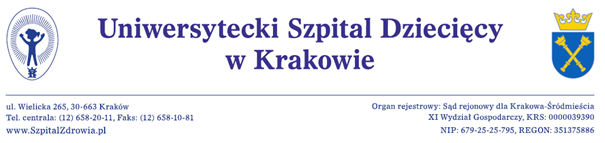 Kraków dnia 11.03.2019rWykonawcywww. bip.usdk.plDotyczy: postępowania o udzielenie zamówienia publicznego na dostawę próżniowo – aspiracyjnego zamkniętego układu do pobierania krwi wraz z dzierżawą półautomatycznego czytnika OB i wirówki  nr postepowania EZP-271-2-31/PN/2019ODPOWIEDZI NR 1 NA PYTANIA  DOTYCZĄCE TREŚCI SIWZZamawiający udziela poniżej odpowiedzi na wniesione zapytania i wnioski o wprowadzenie zmian do specyfikacji istotnych warunków zamówienia.PYTANIE 1 dot. zapisów Formularz cenowy- wymagania pkt 12Zwracamy się do Zamawiającego z prośbą o wyrażenie zgody na modyfikację pkt. 12 i ujednolicenie zapisu zgodnie z rozdz. X pkt 3.8 SIWZ tzn.: „Zamawiający wymaga dostarczenia próbek wraz z ofertą po jednym opakowaniu handlowym dla każdej pozycji, za wyjątkiem pozycji 27 i 28.”Odpowiedź 1:	Zamawiający wyraża zgodę i tym samym poprawia formularz kalkulacji cenowej załącznik nr 3 do siwz. W załączeniu zmodyfikowany formularz cenowy.  PYTANIE 2 dot. zapisów umowy § 1 ust. 6Zwracamy się z prośbą do Zamawiającego o modyfikację Projektu Umowy poprzez dopisanie: „(…) na koszt i ryzyko Wykonawcy przy jednorazowym zamówieniu powyżej 150,00 zł netto” Prośbę motywujemy tym, że dla zamówień poniżej 150,00 zł, koszty transportu, na które składają się m.in. koszty opakowania transportowego, robocizny, koszty wydrukowania listów przewozowych, koszty dostarczenia towaru do przewoźnika, są wyższe niż wartość marży uzyskanej ze sprzedaży towaru o takiej wartości. Odpowiedź na pytanie nr 2: Zamawiający podtrzymuje zapisy SIWZ. PYTANIE 3 dot. zapisów umowy § 6Zwracamy się z prośbą o modyfikację zapisów § 6 w taki sposób, aby wysokość kary umownej naliczana była od wartości netto a nie brutto. VAT jest należnością publicznoprawną, którą wykonawca jest zobowiązany odprowadzić do urzędu skarbowego. Ponadto sama kwota podatku VAT wliczona do ceny oferty nie ma wpływu na korzyści ekonomiczne osiągane przez wykonawcę z tytułu wykonania zamówienia. Odpowiedź na pytanie nr 3:  Zamawiający podtrzymuje zapisy SIWZ.ZAMAWIAJĄCY PRZESUWA TERMIN SKŁADANIA I OTWARCIA OFERT:Nowy termin składania ofert: 18.03.2019r. do godz. 10:45 pok. 2h-06b Nowy termin otwarcia ofert: 18.03.2019r. o godz. 11:00 pok. 2h-06bPozostałe postanowienia SIWZ pozostają bez zmian.Wprowadzone  zmiany   niniejszym  pismem  są integralną częścią SIWZ. Wykonawca zobowiązany jest uwzględnić powyższe zmiany sporządzając ofertę.             Z poważaniemZ-ca Dyrektora ds. Lecznictwa      lek. med. Andrzej Bałaga 